             Universidad Estatal a Distancia 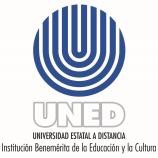                Comisión Carrera Administrativa SOLICITUD DE ASCENSO EN CARRERA ADMINISTRATIVA SOLICITUD DE ASCENSO EN CARRERA ADMINISTRATIVA N° Solicitante: Solicitante: Cédula: Jornada:  Nombre del Puesto: Nombre del Puesto: Dependencia:  Dependencia:  ASPECTOS POR CONSIDERAR PARA EL ASCENSO  ASPECTOS POR CONSIDERAR PARA EL ASCENSO  ASPECTOS POR CONSIDERAR PARA EL ASCENSO  Marque solo una de las casillas 1. Cumplimiento de años de servicio que exige la categoría respectiva 1. Cumplimiento de años de servicio que exige la categoría respectiva 1. Cumplimiento de años de servicio que exige la categoría respectiva 2. Aprobación de años de estudios adicionales a los requisitos del puesto y experiencia laboral  2. Aprobación de años de estudios adicionales a los requisitos del puesto y experiencia laboral  2. Aprobación de años de estudios adicionales a los requisitos del puesto y experiencia laboral  DOCUMENTOS QUE DEBE ADJUNTAR A ESTA SOLICITUD                                                                                                                                                                     Para uso del CCAD DOCUMENTOS QUE DEBE ADJUNTAR A ESTA SOLICITUD                                                                                                                                                                     Para uso del CCAD DOCUMENTOS QUE DEBE ADJUNTAR A ESTA SOLICITUD                                                                                                                                                                     Para uso del CCAD DOCUMENTOS QUE DEBE ADJUNTAR A ESTA SOLICITUD                                                                                                                                                                     Para uso del CCAD 1. Solicitud de certificación de la Oficina de Recursos Humanos. (ORH) 1. Solicitud de certificación de la Oficina de Recursos Humanos. (ORH) 1. Solicitud de certificación de la Oficina de Recursos Humanos. (ORH) 2. Certificación y Plan de Estudios, instituciones públicas, firmadas y selladas. 2. Certificación y Plan de Estudios, instituciones públicas, firmadas y selladas. 2. Certificación y Plan de Estudios, instituciones públicas, firmadas y selladas. 3. Certificación de materias y plan de estudios, instituciones privadas firmadas y sellado. 3. Certificación de materias y plan de estudios, instituciones privadas firmadas y sellado. 3. Certificación de materias y plan de estudios, instituciones privadas firmadas y sellado. Si adjunta títulos o documentos adicionales, favor anotarlos:  1. ________________________________________________________________________ 2. ________________________________________________________________________ 3. ________________________________________________________________________ 4. ________________________________________________________________________ Si adjunta títulos o documentos adicionales, favor anotarlos:  1. ________________________________________________________________________ 2. ________________________________________________________________________ 3. ________________________________________________________________________ 4. ________________________________________________________________________ Si adjunta títulos o documentos adicionales, favor anotarlos:  1. ________________________________________________________________________ 2. ________________________________________________________________________ 3. ________________________________________________________________________ 4. ________________________________________________________________________ Si adjunta títulos o documentos adicionales, favor anotarlos:  1. ________________________________________________________________________ 2. ________________________________________________________________________ 3. ________________________________________________________________________ 4. ________________________________________________________________________ Firma del solicitante: Firma del solicitante: Firma del solicitante: Fecha:  Solicitud recibida por: Solicitud recibida por: Solicitud recibida por: Fecha: Importante: es responsabilidad del funcionario mantener su expediente actualizado. Importante: es responsabilidad del funcionario mantener su expediente actualizado. Importante: es responsabilidad del funcionario mantener su expediente actualizado. Importante: es responsabilidad del funcionario mantener su expediente actualizado. 